HANDLINGSPLAN MOT MOBBING I SKAARLIA BARNEHAGE – PSYKOSOSIALT BARNEHAGEMILJØ.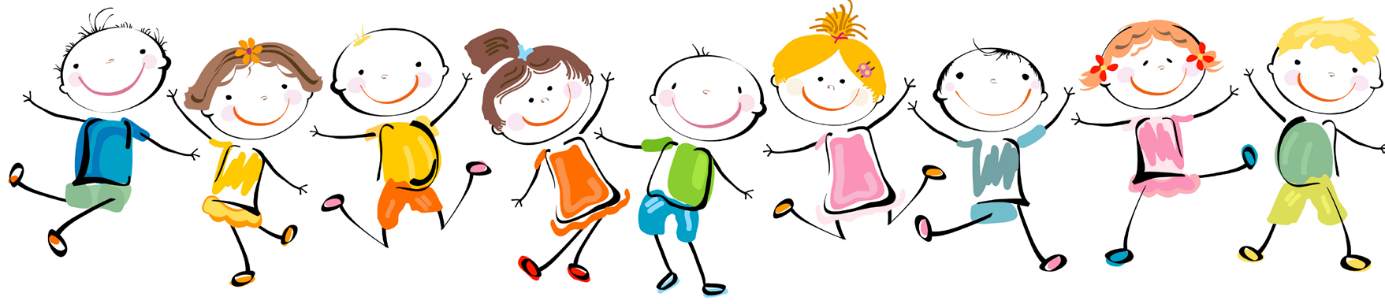 Nasjonal og internasjonal forskning slår fast at det forekommer mobbing i barnehagen. Arbeidet mot mobbing må starte tidlig, og i samarbeid med barnets hjem. Vi skal og må jobbe for å fremme trivsel, og skape et godt barnehagemiljø hos oss. Det er lovfestet i barnehageloven §3 at barnets beste skal være et grunnleggende hensyn i det arbeidet barnehagen gjør. Vi i Skaarlia barnehage skal gjøre alt vi kan ut ifra barnets beste i alle situasjoner. Barnehagen forholder seg til retningslinjer i barnehageloven og rammeplanen for barnehager.I barnehagelovens står det: Barnehagen skal møte barna med tillit og respekt, og anerkjenne barndommens egenverdi. Den skal bidra til trivsel og glede i lek og læring, og være et utfordrende og trygt sted for fellesskapet og vennskap (Barnehageloven §1)I rammeplanen for barnehager står det: Personalet skal forebygge, stoppe og følge opp diskriminering, utestenging, mobbing, krenkelser og uheldige samspillmønster (Rammeplanen, UDIR 2017 s 23)Fra og med 1 januar 2021 ble det vedtatt endringer i barnehageloven (Lovtekst § 42):Alle barn skal sikres et trygt og godt psykososialt barnehagemiljø (aktivitetsplikt)Barnehagen har et ansvar for å følge med på hvordan barn har det. Alle som jobber i barnehagen, skal alltid følge med.Alle ansatte har en plikt til å gripe inn, hvis et barn ikke har det bra.Barnehagen må undersøke og sette inn tiltak hvis et barn ikke har det bra. Vi skal ha en skriftlig plan med tiltak i saker som kommer opp – tiltaksplan.Alle som jobber i barnehagen, skal melde fra til styrer og pedagogisk leder hvis de har mistanke om at et barn ikke har det godt.Barnehagen skal forebygge mobbing, men hva er mobbing?Det kan være vanskelig å skille mellom erting og mobbing i barnehagen. Mobbing er når en person gjentatte ganger over en viss tid blir utsatt for negative handlinger fra en eller flere personer. Det er en viss ubalanse i styrkeforholdet. Den som blir utsatt for de negative handlingene har problemer med å forsvare seg og er ofte hjelpeløs ovenfor den eller dem som plager han eller henne (Dan Olweus)Negative, fysiske eller psykiske handlinger begått av en eller flere mot en annen.Den som blir utsatt for erting, plaging eller utestenging er lett tilgjengelig som del av et fellesskap han eller hun ikke har valgt selv.Ubalanse i maktforholdet slik at det er vanskelig å forsvare seg.Handlinger som er hyppige og foregår over tidHandlingene kan være planlagte eller ondsinnede.Mål for barnehagens arbeid mot mobbingAlle barn skal ha rett til et godt fysisk og psykososialt miljø som fremmer helse, trivsel og mestring. Alle skal oppleve å få hjelp og støtte tidlig.Skape et barnehagemiljø med nulltoleranse mot mobbing blant barn, foreldre og ansatte.Øke kunnskaper og forebygging og håndtering av mobbingEtablere et godt samarbeid med foreldreneSøkelys på vennskap og lek som forebygging og beskyttelse mot mobbingAnnerkjennelse av alle barnDette ønsker vi for barna, foreldre og personalet i barnehagen vårVi ønsker at alle barn, foreldre og personalet skal føle seg trygge og sett i vår barnehage. 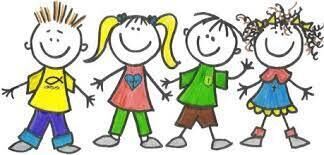 Forebyggende arbeid i barnehagen. Avdekke og avvikle ukultur tidlig.Likestilling, likeverd og diskriminering er jevnlige tema.Utvikling av vennskap og sosialt fellesskapBarns medvirkning i planlegging og vurdering av barnehagens virksomhetForeldresamarbeid om forebygging og holdningsskapende arbeid for å skape et godt barnehagemiljø. Observasjoner og foreldresamtaler. Dette kan være metoder for å finne ut om barna har det bra i barnehagen. Er det forhold som gjør at barnet ikke trives? Andre ting som forteller oss at vi må jobbe spesielt i forhold til dette barnet?Bygge gode relasjoner til barna og skape et trygt miljø.Barnas stemme må fanges opp.Tilstedeværende voksne både inne og ute.Voksne som er gode rollemodeller og tar ansvar.Dele barna i små grupper sammen med en voksen hvor de voksne får bedre oversikt.Voksenstyrte aktiviteter som Bravo leken, fysisk fostring, felles opplevelser og samling.Smart kompetanse hvor vi vektlegger positive egenskaper og Gleding blant hverandre.Fokus på sosial kompetanse som handler om å samhandle positivt med andre i ulike situasjoner (respekt, toleranse og ulikheter)Vi oppfordrer barna til å si ifra hvis de selv eller andre blir utsatt for krenkelserSøkelys på at ALLE KAN og mestrer.Forebyggende arbeid hjemme: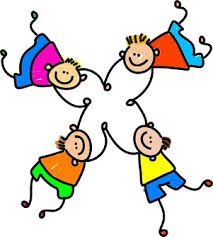 Invitere barn med seg hjem og treffes en annen plass enn i barnehagen. Vær engasjert i andre barnGode rollemodeller som prater godt om andre barn og deres foreldreGripe inn når barn viser uønsket atferd rettet mot andre barn. Vise at dette ikke er godtatt.Være gode rollemodeller i konfliktløsning ved å hjelpe barn til å finne gode måter å løse ting på.Hvordan avdekke mobbing Ved mistanke om mobbing skal personalet sette i gang undersøkelser for å få mer informasjon. Vi har alle en aktivitetsplikt som sier at vi har plikt til å følge med og gripe inn.Samtaler med barn, annet personell, foreldreObservasjoner i alle situasjonerSette inn ulike verktøy for å avdekke ……………………DokumentereVær oppmerksom hvis et barn:Ofte blir utsatt for sårende bemerkningerGjentatte ganger blir gjort narr av og ydmyketDomineres av andre og dette er et mønsterBlir dyttet, sparket og slått uten å kunne forsvare segHar sår eller ødelagte klær uten å kunne forklare hvorforBlir utestengt fra gruppelekOfte er den siste som blir valgt til gruppelekStadig holder seg til en voksen i utetidenVirker skremt og usikkerVegrer seg for å gå i barnehagenTiltak for å sikre barn et trygt og godt psykososialt barnehagemiljø: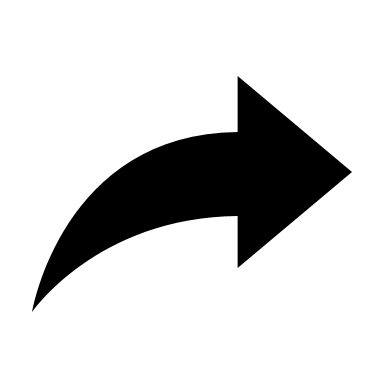 Tiltaksplan for å sikre barn et trygt og godt psykososialt barnehagemiljø (§42 i Barnehageloven)«Alle som arbeider i barnehagen skal følge med på hvordan barna i barnehagen har det. Alle som arbeider i barnehagen, skal melde fra til barnehagens styrer dersom de får mistanke om eller kjennskap til at et barn ikke har et trygt og godt barnehagemiljø. Styreren skal melde fra til barnehageeieren i alvorlige tilfeller. Ved mistanke om eller kjennskap til at et barn ikke har et trygt og godt barnehagemiljø, skal barnehagen undersøke saken og så langt det finnes egnede tiltak, sørge for at barnet får et trygt og godt barnehagemiljø. Det samme gjelder når en undersøkelse som barnehagen selv har satt i gang, viser at et barn ikke har et trygt og godt barnehagemiljø. Tiltakene skal velges på grunnlag av en konkret og faglig vurdering».Barnehagen skal lage en skriftlig plan når det skal gjøres tiltak i en sak. I planen skal det stå:Barnehage:Barnets navn:Barnets alder:Dato for utfylling:Pedagogisk leder:Er daglig leder varslet:Navn, daglig leder:Sang: stopp! Ikke mobb! Stopp! Ikke mobb! T/M:Frode skålevikDette her er kameraten min.Ikke finn på noe tull.Vennen min er god som gull.Nå vil jeg bare si ifra.En for alle - Alle for en.Så nå vil jeg slå fast svart på hvitt:Her er mobbefritt!Alle har en gang stått utenfor.Kjent på en klump inni seg.Så jeg vil være densom er en ekte venn,og våger å si franår ting ikke er bra.Så derfor sier jeg: Stopp! Ikke mobb.......Ingen liker å stå utenfor.Vi trenger alle en venn.Å vise empatikan være vanskelig.Men jeg vil være densom er den lille forskjellen.Og våger si i fra: Stopp! Ikke mobb.......Bridge:Gjør mot andre det du vil at de skal gjør' mot deg.Ja, det er en god regel - synes jeg!Kort oppsummering av observasjoner som har blitt gjort, eventuelt tilbakemelding fra barn/foreldre som gir grunnlag for videre tiltak.Hvilke problemer skal tiltakene løse:Merknader:Hvilke tiltak har barnehagen planlagt:Merknader:Når skal tiltakene gjennomføres:Merknader:Hvem har ansvar for å gjennomføre tiltakene:Merknader:Når skal tiltakene evalueres:Merknader:Evaluering:Evaluering: